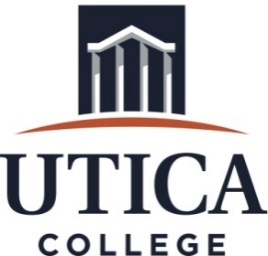 Office of Human ResourcesTeaching/Presentation Evaluation QuestionnaireCandidate Name: _________________________________ Position:____________________________Observer:________________________________________   Date: _____________________________(Circle One)Consider Further / Maybe/ Do No Consider FurtherQuestionStrongly DisagreeDisagreeNeutralAgreeStrongly Agree1. The presentation appeared to be designed and planned well.2. The learning objectives were clearly stated or obvious.3. The approach to teaching helped me to learn the material.4. The learning environment was positive or helped me to learn.5. The communication style of the presenter was good.6. The information was presented in a logical or orderly manner.7. The presenter attempted to teach in such a way as to support different types of learners.8. The presenter used visuals, training aids, or technology appropriately to help convey the information.9. The presenter appeared to be knowledgeable about the subject matter.10. The presenter provided a challenging learning experience.11. The presenter appeared to be enthusiastic about, interested in, or excited or intrigued by the subject matter and his or her instructional delivery conveyed passion for the subject.12. The presenter effectively engaged with or involved the audience.13. The presenter appeared to care whether the audience learned the material.14. I would rate the overall effectiveness of the presenter highly.15. I would rate the overall learning experience highly.                                                                                 Total